History MajorIn addition to the required 100-level history courses in Western Civilization and/or World History and the 200-level American history survey courses, all students must take HIS 290 (research methods), HIS 490 (a research seminar), at least 18 credit hours of 300-level or above history classes with a minimum of three credit hours in each of the four categories — United States, Europe, Africa/Asia/Latin America/Middle East, Global/Transnational — and an additional six credit hours distributed across two of the four categories.Required Courses: 36 Credit HoursGeneral History (18 cr. hr.)HIS 100 - The World to 1500 (3 cr. hr.) OR 
HIS 110 - Western Civilization to 1500 (3 cr. hr.)HIS 101 - The World Since 1500 (3 cr. hr.) ORHIS 111 - Western Civilization since 1500 (3 cr. hr.)HIS 200 - The United States to 1877 (3 cr. hr.)HIS 201 - The United States Since 1877 (3 cr. hr.)HIS 290 - Historical Methods (3 cr. hr.)HIS 490 - Seminar (3 cr. hr.)Europe, including Russia (3-6 cr. hr.)HIS 318 - The History of Women in Modern Europe (3 cr. hr.)HIS 333 - Russia, 850-1894 (3 cr. hr.)HIS 334 - Russia Since 1894 (3 cr. hr.)HIS 341 - Gender and Power in Medieval Europe (3 cr. hr.)HIS 342 - Ancient Greece (3 cr. hr.)HIS 343 - Roman History (3 cr. hr.)HIS 344 - Medieval Europe: 300-1050 (3 cr. hr.)HIS 345 - Medieval Europe: 1050-1300 (3 cr. hr.)HIS 346 - Renaissance and Reformation (3 cr. hr.)HIS 347 - Modern Europe: The French Revolution to World War I (3 cr. hr.)HIS 348 - Europe Since 1914 (3 cr. hr.)HIS 349 - Central Europe 1789-1918 (3 cr. hr.)HIS 361 - Jews in the Ancient World (3 cr. hr.)HIS 440 - Britain to 1688 (3 cr. hr.)HIS 441 - Britain since 1688 (3 cr. hr.)HIS 442 - Tudor-Stuart England, 1485-1714 (3 cr. hr.)HIS 444 - France, 1715-1799: The Old Regime and French Revolution (3 cr. hr.)HIS 445 - France 1800-1945 (3 cr. hr.)HIS 447 - Germany since 1815 (3 cr. hr.)HIS 448 - Rise and Fall of Nazi Germany (3 cr. hr.)HIS 452 - War and Diplomacy: World War I (3 cr. hr.)HIS 453 - War and Diplomacy: World War II (3 cr. hr.)HIS 460 - The Holocaust (3 cr. hr.)HIS 465 - The Soviet Union, 1917-1953 (3 cr. hr.)HIS 532 - Issues in European History Since 1500 (3 cr. hr.)HIS 538 - Teaching About Nazi Germany and the Holocaust (3 cr. hr.)Africa/Asia/Latin America/Middle East (3-6 cr. hr.)HIS 321 - Africa, Human Origins to 1800 (3 cr. hr.)HIS 322 - Modern Africa, 1800-Present (3 cr. hr.)HIS 324 - Gender, Race, and Class in Latin American History (3 cr. hr.)HIS 325 - Colonial Latin America (3 cr. hr.)HIS 326 - Modern Latin America (3 cr. hr.)HIS 327 - Latin American Revolutions in the 20th Century (3 cr. hr.)HIS 383 - Chinese Civilization (3 cr. hr.)HIS 384 - Modern China (3 cr. hr.)HIS 385 - History of Japan (3 cr. hr.)HIS 386 - Modern East Asia (3 cr. hr.)HIS 431 - South Africa (3 cr. hr.)HIS 461 - Modern Israel and the Arab-Israeli Conflict (3 cr. hr.)HIS 531 - Issues in African History (3 cr. hr.)HIS 533 - Issues in Asian History (3 cr. hr.)United States (3-6 cr. hr.)HIS 300 - Colonial America, 1450-1750 (3 cr. hr.)HIS 302 - Revolutionary America, 1750-1789 (3 cr. hr.)HIS 303 - The American Republic, 1789-1840 (3 cr. hr.)HIS 304 - The American Republic: 1840-1877 (3 cr. hr.)HIS 306 - The United States: 1877-1920 (3 cr. hr.)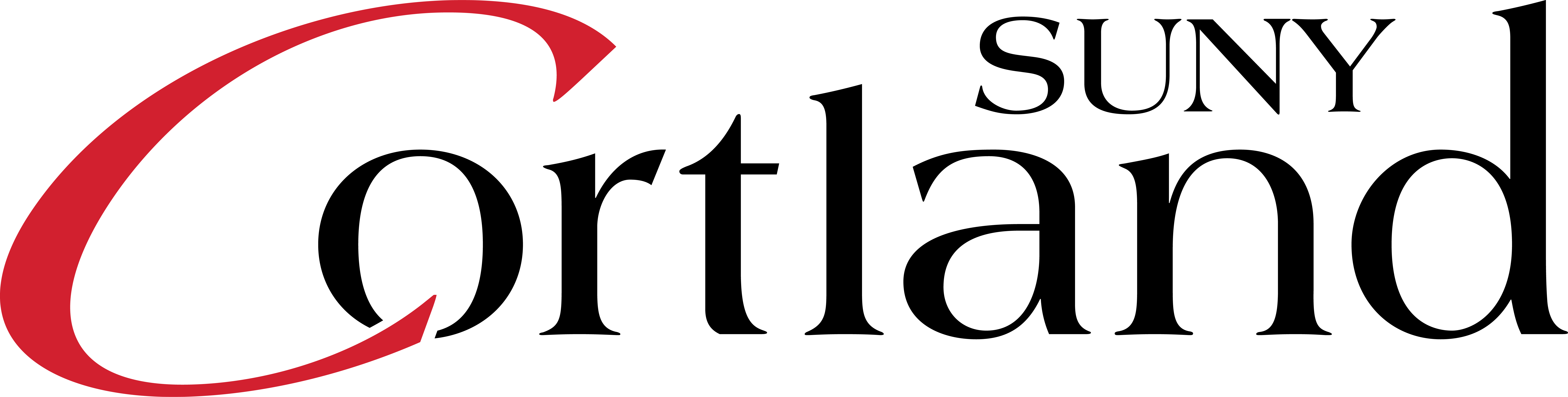 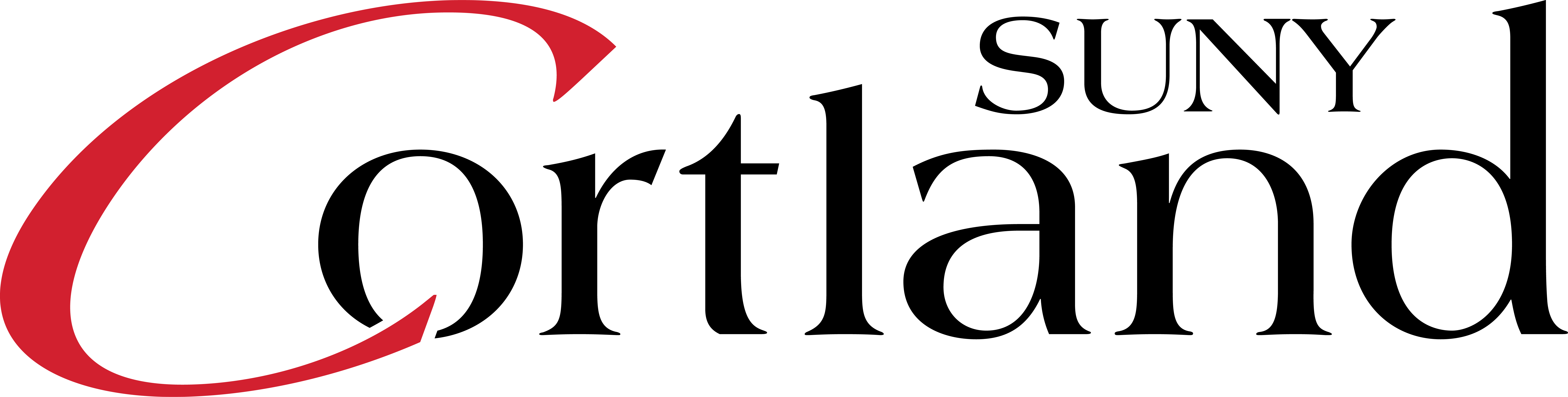 HIS 307 - The United States 1920-Present (3 cr. hr.)HIS 309 - New York State (3 cr. hr.)HIS 310 - American Intellectual and Cultural History to 1865 (3 cr. hr.)HIS 311 - American intellectual and Cultural History Since 1865 (3 cr. hr.)HIS 312 - African-American History to 1865 (3 cr. hr.)HIS 313 - African-American History Since 1865 (3 cr. hr.)HIS 314 - Native-American History (3 cr. hr.)HIS 315 - History of the American West (3 cr. hr.)HIS 317 - Women in the United States (3 cr. hr.)HIS 415 - History of American Education (3 cr. hr.)HIS 416 - History of Children and Youth in America (3 cr. hr.)HIS 419 - U.S. Radicalism (3 cr. hr.)HIS 420 - U.S. Labor and Film (3 cr. hr.)HIS 421 - U.S. Labor and Working-Class History (3 cr. hr.)HIS 428 - The Civil Rights Movement in America (3 cr. hr.)HIS 430 - The Vietnam War (3 cr. hr.)HIS 509 - Issues in New York State History (3 cr. hr.)HIS 523 - History of the American West (3 cr. hr.)HIS 525 - Issues in the U.S. Civil War (3 cr. hr.)HIS 528 - Issues in the U.S. Civil Rights Movement (3 cr. hr.)HIS 530 - Issues in African-American History (3 cr. hr.)HIS 545 - Issues in Women's History (3 cr. hr.)HIS 550 - Issues in Early-American History (3 cr. hr.)Global/Transnational (3-6 cr. hr.)HIS 328 - Global History of the Spanish Civil War (3 cr. hr.)HIS 402 - History of Latin American-U.S. Relations (3 cr. hr.)HIS 422 - History of U.S. Latinos (3 cr. hr.)HIS 432 - World Environmental History (3 cr. hr.)HIS 433 - Slavery in World History (3 cr. hr.)Sample Schedule (4 Years)First Year – FallHIS 100 - The World to 1500 (3 cr. hr.) ORHIS 110 - Western Civilization to 1500 (3 cr. hr.)HIS 200 - The United States to 1877 (3 cr. hr.)CPN 100 - Writing Studies I (3 cr. hr.)COR 101 - The Cortland Experience: A First Year Seminar (1 cr. hr.)Foreign language 101 (3 cr. hr.)GE course (3 cr. hr.)First Year – SpringCPN 101 - Writing Studies II (3 cr. hr.)HIS 101 - The World Since 1500 (3 cr. hr.) ORHIS 111 - Western Civilization since 1500 (3 cr. hr.)HIS 201 - The United States Since 1877 (3 cr. hr.)Foreign language 102 (3 cr. hr.)GE course (3 cr. hr.)Second Year – FallHIS 290 - Historical Methods (3 cr. hr.)HIS 300 or 400 level (3 cr. hr.)Foreign language 201 (3 cr. hr.)GE course (3 cr. hr.)Elective (3 cr. hr.)Second Year – SpringForeign language 202 (3 cr. hr.)HIS 300 or 400 level (3 cr. hr.)HIS 300 or 400 level (3 cr. hr.)GE course (3 cr. hr.)GE course (3 cr. hr.)Third Year – FallHIS 300 or 400 level (3 cr. hr.)HIS 300 or 400 level (3 cr. hr.)GE course (3 cr. hr.)GE course (3 cr. hr.)Elective (3 cr. hr.)Third Year – SpringHIS 300 or 400 level (3 cr. hr.)HIS 300 or 400 level (3 cr. hr.)GE course (3 cr. hr.)Elective (3 cr. hr.)Elective (3 cr. hr.)Fourth Year – FallHIS 490 - Seminar (3 cr. hr.)GE course (3 cr. hr.)Elective (3 cr. hr.)Elective (3 cr. hr.)Elective (3 cr. hr.)Fourth Year – SpringHIS 300 or 400 level (3 cr. hr.)Elective (3 cr. hr.)Elective (3 cr. hr.)Elective (3 cr. hr.)Elective (3 cr. hr.)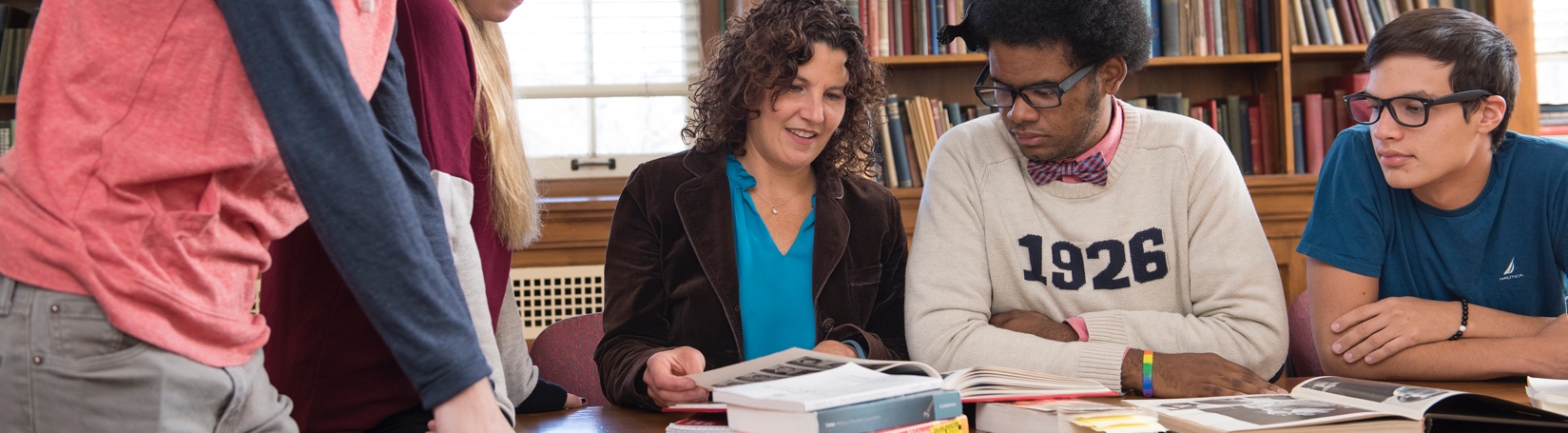 